		COMMUNIQUÉ 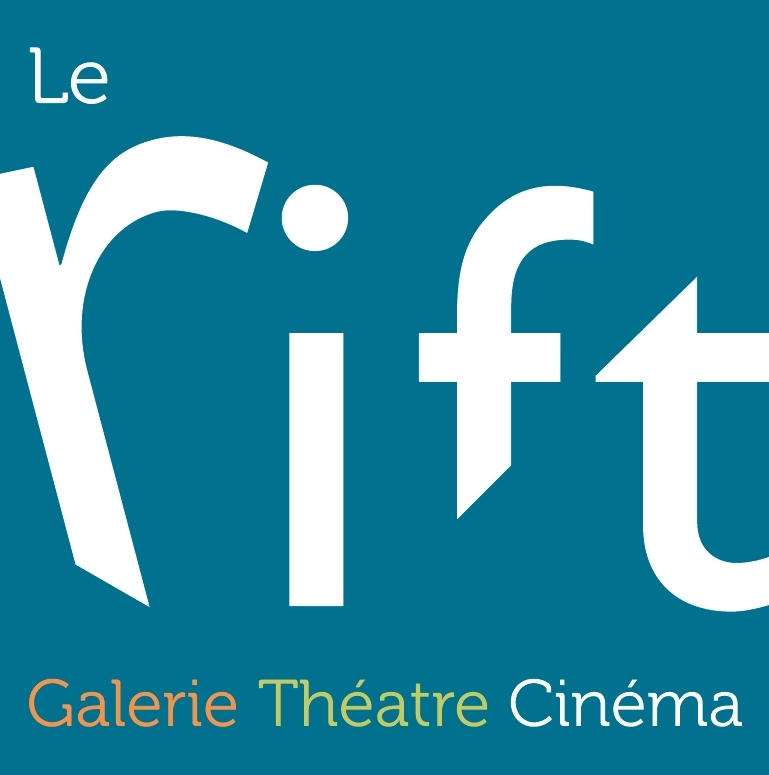 POUR DIFFUSION IMMÉDIATEProgrammation hiver-printemps 2015 au RiftNomination d’Amélie Cordeau sur le conseil d’administration de RideauVille-Marie, 11 novembre 2014 –La direction générale du Rift a annoncé sa programmation d’hiver-printemps 2015 au Théâtre du Rift ainsi que la nomination de sa directrice générale sur le conseil d’administration de Rideau.En effet, comme à chaque saison, le Théâtre du Rift propose une programmation diversifié et pour tous les goûts : Humour, théâtre, chanson, classique, jeune public et un spectacle bénéfice avec les artistes témiscamiens.  Emmanuel Bilodeau, Zébulon, Michel Rivard et François Morency sont quelques noms qui composeront la programmation d’hiver-printemps 2015.Aussi, lors de leur dernière assemblée générale annuelle, Amélie Cordeau, directrice générale du Rift, a été mandaté pour représenter le réseau de diffuseurs Spectour, de la région de l’Abitibi-Témiscamingue, au sein du conseil d’administration de Rideau (Le Réseau indépendant des diffuseurs d’événements artistiques unis).«  Le c.a. du Rift se réjoui que sa directrice générale fasse parti de la grande équipe de Rideau, c’est pour nous une opportunité de bénéficier de la grande expertise de ce réseau bien établi dans le domaine de la diffusion.  En tant que diffuseur d’une région rurale, ce poste nous permettra d’avoir accès à toute les connaissances de plusieurs diffuseurs québécois et le Rift en ressortira gagnant » souligne Réal CoutureRappelons que les membres de Rideau sont répartis sur le territoire québécois et en francophonie canadienne. Leurs activités visent à donner à la population qu’ils desservent l’accès à une offre artistique diversifiée et de qualité. RIDEAU a pour mission de structurer, de documenter et de promouvoir la diffusion des arts vivants. www.rideau-inc.qc.ca-30-Source : Amélie Cordeau, directrice générale du Rift 819-622-1362 / amelie.lerift@gmail.com